Маршрутный лист на период дистанционного обучения для дошкольников.Средняя разновозрастная группа19.05.2020 1. ФЭМПТема: Повторение пройденного материала.Цель: Упражнять в счете и отсчете предметов на слух, на ощупь (в пределах 5). Учить соотносить форму предметов с геометрическими фигурами: шаром и кубом. Развивать умение сравнивать предметы по цвету, форме и величине.2. Двигательная деятельность Задачи . Повторить ходьбу со сменой ведущего; упражнять в прыжках в длину с места; развивать ловкость в упражнениях с мячом.1 часть. Ходьба в колонне по одному со сменой ведущего. Воспитатель называет ребенка по имени, он становится впереди колонны и ведет ее. Через некоторое время другой ребенок ведет колонну (2-3 смены ведущего). Ходьба и бег врассыпную по всему залу.2 часть. Общеразвивающие упражнения с кубиком.1. И. п. - стойка ноги на ширине ступни, кубик в правой руке. Поднимаясь на носки, переложить кубик в левую руку, опустить, подняться на носки, переложить кубик в правую руку, вернуться в исходное положение (5 раз).2. И. п. - стойка ноги на ширине ступни, кубик в правой руке. Присесть, переложить кубик в левую руку, встать, вернуться в исходное положение (5 раз).3. И. п. -стойка на коленях, кубик в правой руке. Поворот вправо, положить кубик у носков ног, выпрямиться; поворот вправо, взять кубик, вернуться в исходное положение. То же влево (по 3 раза в каждую сторону).4. И. п. - сидя, ноги врозь, кубик в правой руке. Наклониться, положить кубик между носками ног, выпрямиться, руки на пояс; наклониться, взять кубик левой рукой, вернуться в исходное положение (5 раз).5. И. п. - стойка ноги слегка расставлены, руки вдоль туловища. Кубикна полу. Прыжки на двух ногах вокруг кубика в обе стороны (3-4 раза).Основные виды движений.Прыжки в длину с места через шнур (ширина 40-50 см) (6-8 раз). 2. Перебрасывание мячей друг другу (8-10 раз).Воспитатель вместе с детьми выкладывает шнуры. Упражнение в прыжках в длину с места выполняется шеренгами поочередно. Основное внимание уделяется правильному исходному положению и приземлению на полусогнутые ноги.Дети перестраиваются в две шеренги. У одной шеренги мячи (среднего диаметра). Воспитатель напоминает, что бросать мяч способом двумя руками снизу следует как можно точнее партнеру в руки, а тот ловит мяч, не прижимая к груди (руки заранее не выставлять).Подвижная игра «Котята и щенята».3 часть. Ходьба в колонне по одному. Игра малой подвижности по выбору детей.3. Азбука безопасностиТема. Пожарная безопасность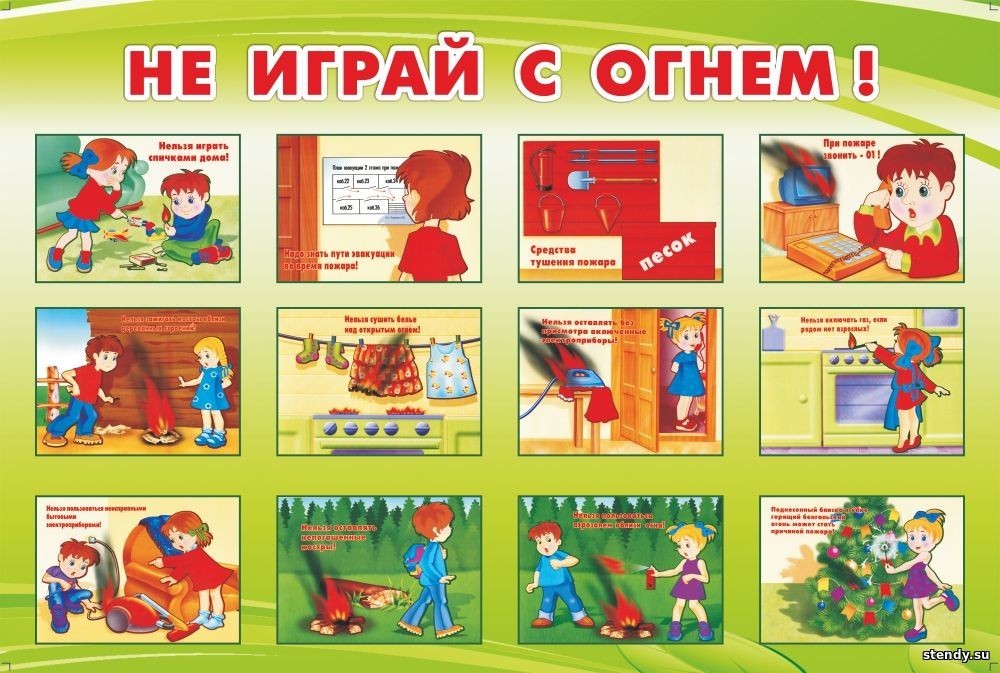  Посмотреть мультфильмmultfilmi-po-bezopasnosti-ot-mchs…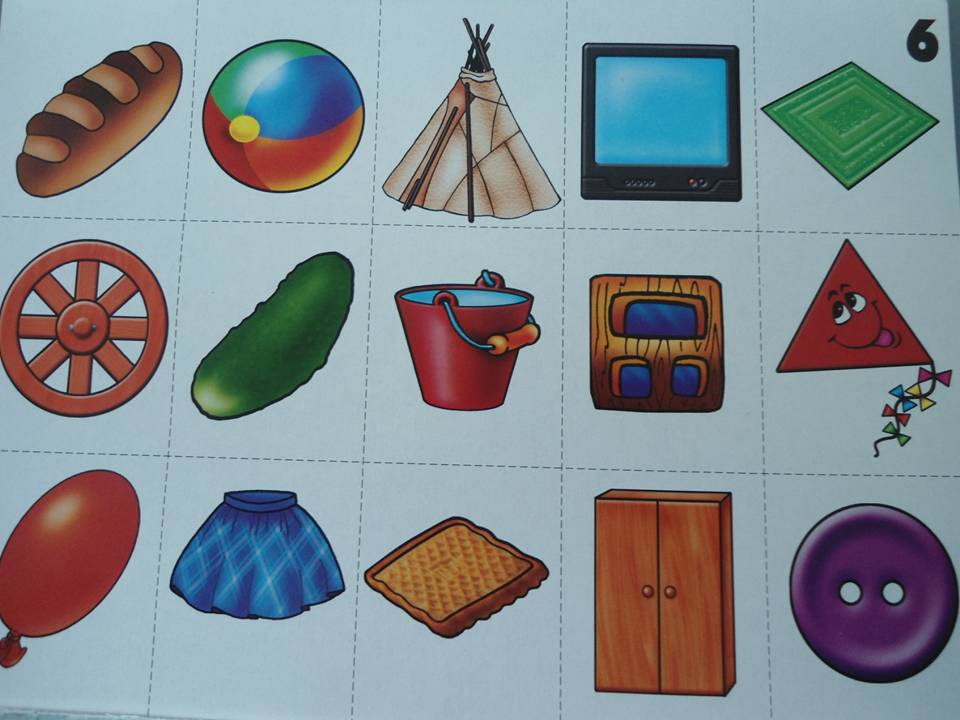 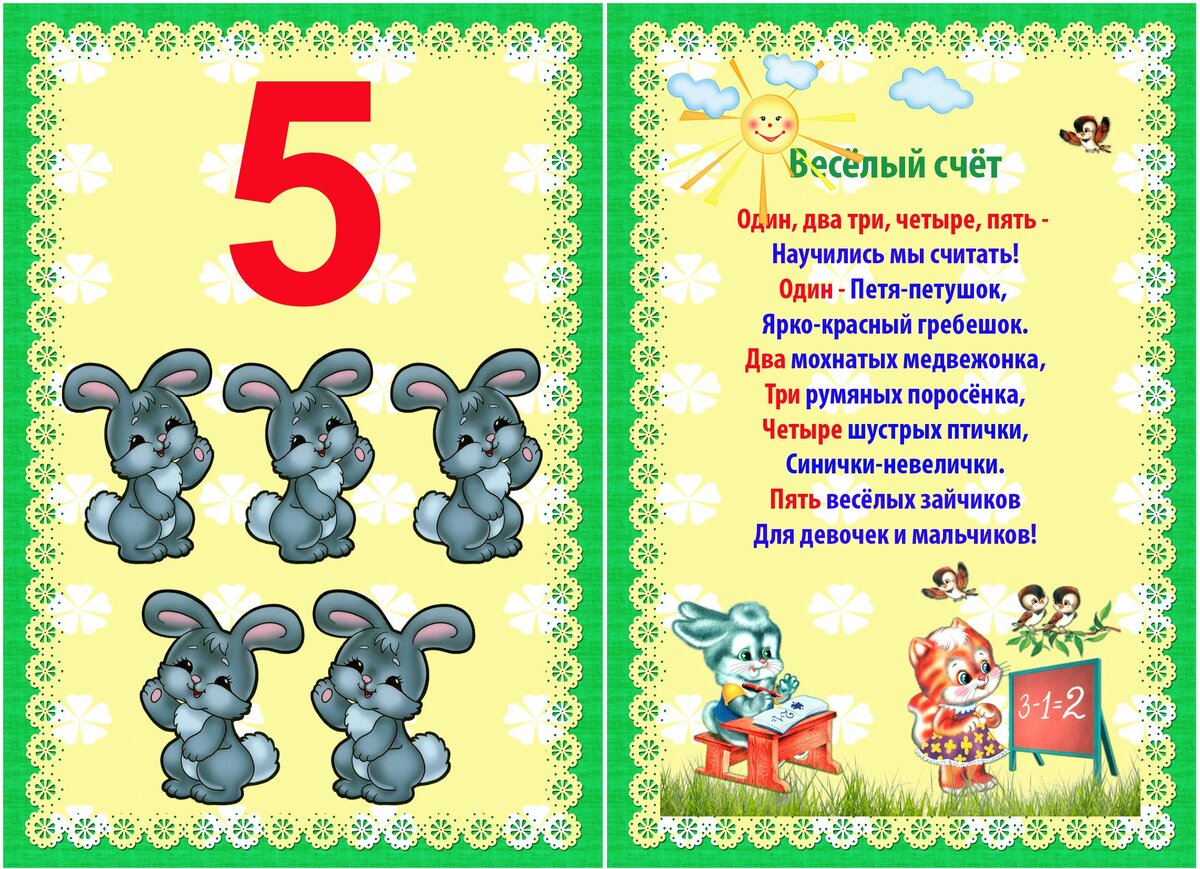 